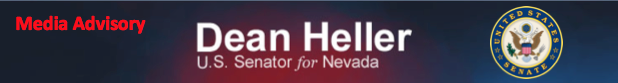 For Immediate Release:                                                                 Contact: Chandler SmithJuly 25, 2014							          202-224-6244 Heller to Celebrate Sesquicentennial Events in Panaca  
(Washington, D.C.) – U.S. Senator Dean Heller (R-NV) will participate in Panaca’s 2014 Pioneer Days and Sesquicentennial events held this weekend. Senator Heller will attend the event for the Caliente Boy Scouts at Lincoln High School. He will also ride in the Panaca Town Sesquicentennial 2014 / Pioneer Day Celebration parade at 1:00 pm PT on Saturday, as well as attend other events throughout the day. “It is a great privilege to participate in Panaca’s 2014 Pioneer Days and Sesquicentennial. The statewide Sesquicentennial celebration has allowed all of us who love Nevada the opportunity to reflect on our proud history and great traditions,” said Heller. “John Lee and his family entered the Meadow Valley and founded southern Nevada’s first permanent settlement here five months before Nevada even became a state. The spirit of rugged perseverance we hold so dear in Nevada lives in Panaca like nowhere else. I’m honored to commemorate and celebrate Panaca’s 2014 Pioneer Days and Sesquicentennial events.”  Media Advisory Who: 	U.S. Senator Dean Heller What: 	Heller visits PanacaWhen: 	Saturday, July 26, 2014Where: 	Panaca, NevadaFor more information, please contact Neal Patel at neal_patel@heller.senate.gov or (202) 224-6244.###